UNIWERSYTET MEDYCZNY IM. KAROLA MARCINKOWSKIEGO W POZNANIU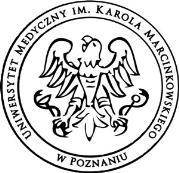 PROTOKÓŁ HOSPITACJI ZAJĘĆ DYDAKTYCZNYCH(ZAŁĄCZNIK 2)I. Podstawowe daneData hospitacji: ______________ 2. Jednostka hospitowana: __________________________________________3. Zespół hospitujący (tytuł/stopień naukowy, imię i nazwisko): _______________________________________________________________________________________________________________________________________________________________________________________________________________________________________4. Rodzaj hospitacji1: planowana, interwencyjna5.Nazwa zajęć: ____________________________________________________________________________6. Kierunek studiów: _______________________________  7.Specjalność: ________________________________8. Rok studiów1 : I, II, III, IV, V, VI. Rok szkoły doktorskiej1 : I, II, III, IV.9. Kategoria prowadzonych zajęć1: wykłady, seminaria, ćwiczenia: _____ 10. Prowadzący zajęcia/koordynator zajęć (tytuł/stopień naukowy, imię i nazwisko):___________________________11. Liczba studentów/doktorantów na zajęciach: planowana:____, rzeczywista podczas hospitacji _____ 12. Lokalizacja zajęć:   ________________________________				1 Należy zaznaczyć właściwą odpowiedźzajęcia onlineII.  Ocena stanu istniejącegoIII. Infrastruktura:Czy na zajęciach dostrzeżone zostały oryginalne środki i/lub metody edukacyjne, które warto wyróżnić?___________________________________________________________________________________________________________________________________________________________________________________________________________________________________________________Uwagi studentów/doktorantów oraz propozycje udoskonaleń:_______________________________________________________________________________________________________________________________________________________________________________________________________________________________________________________________________________________________________________________________________________________________________________________________________________________________________________________________________________________________________________________________________________________________________________________Uwagi/zalecenia zespołu hospitującego:_______________________________________________________________________________________________________________________________________________________________________________________________________________________________________________________________________________________________________________________________________________________________________________________________________________________________________________________________________________________________________________________________________________________________________________________Ogólna ocena zajęć1: wyróżniająca , bardzo dobra , dobra , średnia, słaba, niedostateczna.Zapoznałam/em się z treścią protokołu. Nie mam uwag / Mam uwagi do wyrażonych powyżej ocen 1:Osoba hospitowana może zgłosić do Dziekana Wydziału/Dyrektora Szkoły Doktorskiej pisemne zastrzeżenia do uwag/zaleceń zespołu hospitacyjnego w ciągu 14 dni od daty zapoznania się z protokołem hospitacji. 1 Należy zaznaczyć właściwą odpowiedźLpWeryfikowany obszar1 - Zdecydowanie się nie zgadzam2 - Raczej się nie zgadzam3 - Trudno powiedzieć4 - Raczej się zgadzam5 - Zdecydowanie się zgadzamOcenaAPrzygotowanie merytoryczne / Metody nauczaniaPrzygotowanie merytoryczne / Metody nauczania1sylabus wskazuje sposób przygotowania się do zajęć2Tematyka prowadzonych zajęć jest zgodna z aktualnie obowiązującym programem studiów/szkoły doktorskiej.3Stosowane metody nauczania wspomagają realizację założonych efektów uczenia się (są z nimi zgodne).4Stosowane metody aktywizują studentów/doktorantów do uczestnictwa w zajęciach.5Narzędzia dydaktyczne wspomagają osiągnięcie założonych dla przedmiotu efektów uczenia się.Suma A, min=5, max=25Suma A, min=5, max=25BRealizacja założonych efektów uczenia sięRealizacja założonych efektów uczenia się1Studentom/doktorantom został przedstawiony cel zajęć.2Treści kształcenia przedstawiane na zajęciach są zgodne z efektami uczenia się wskazanymi w (sylabusie).3Zajęcia są interesujące i mobilizują studentów/doktorantów do aktywnościSuma B, min=3, max=15Suma B, min=3, max=15COrganizacja zajęćOrganizacja zajęć1Na początku zajęć studentom/doktorantom został przedstawiony sylabus zajeć/grupy zajęć oraz podane warunki zaliczenia i organizacji zajęć2Zajęcia realizowane są zgodnie z planem.3Formy pracy są odpowiednio dobrane do specyfiki zajęć.4Tempo zajęć jest właściwe.5Czas przeznaczony na realizację tematu na zajęciach jest wystarczający.Suma C, min=5, max=25Suma C, min=5, max=25DAtmosfera zajęćAtmosfera zajęć1Prowadzący jest wobec studentów/doktorantów życzliwy i komunikatywny.2Ogólny kontakt studentów/doktorantów z prowadzącym jest dobry.Suma D, min=2, max=10Suma D, min=2, max=10Podsumowanie , A+B+C+D, min=15, max=75Podsumowanie , A+B+C+D, min=15, max=75LpWeryfikowany obszar: infrastrukturaOcena od 1 do 51Infrastruktura dydaktyczno-naukowa  jest odpowiednia (sale dydaktyczne wyposażone w odpowiedni sprzęt, dostosowane do liczby studentów/doktorantów).2Wykorzystywane sprzęty i aparatura są odpowiednie (tam, gdzie to właściwe).Podsumowanie, min = 2, max = 10